СУМСЬКА МІСЬКА РАДА СКЛИКАННЯ           СЕСІЯРІШЕННЯПро встановлення пам’ятника «Героям Майдану» в сквері Небесної Сотні у м. Суми          На виконання рішення виконавчого комітету від 28.08.2019 № 493 «Про внесення на розгляд Сумської міської ради питання встановлення пам’ятника «Героям Майдану» в сквері Небесної Сотні у м. Суми», за ініціативою міського голови, звернень громадськості, керуючись статтею 25 Закону України «Про місцеве самоврядування в Україні», Сумська міська радаВИРІШИЛА:1.   Встановити пам’ятник «Героям Майдану» в сквері Небесної Сотні у 
м. Суми.2.     Доручити управлінню капітального будівництва Сумської міської ради (Шилов В.В.) здійснити заходи зазначені у пункті 1 цього рішення. 3. Доручити департаменту забезпечення ресурсних платежів 
Сумської міської ради (Клименко Ю.М.) здійснити заходи щодо прийняття пам’ятника до комунальної власності територіальної громади міста Суми.4.  Організацію виконання цього рішення покласти на заступника міського голови за належністю. .Сумський міський голова      						            О.М. ЛисенкоВиконавець: Кривцов А.В._______________________Ініціатор розгляду питання – виконавчий комітет Сумської міської ради.Проект рішення підготовлено управлінням архітектури та містобудування Сумської міської ради.Доповідач: управління архітектури та містобудування Сумської міської ради.Лист ПОгодженнядо проекту рішення Сумської міської ради«Про встановлення пам’ятника «Героям Майдану в сквері 
Небесної Сотні у м. Суми»	Проект рішення підготовлений з урахуванням вимог Закону України «Про доступ до публічної інформації» та Закону України «Про захист персональних даних ____________ А.В. Кривцов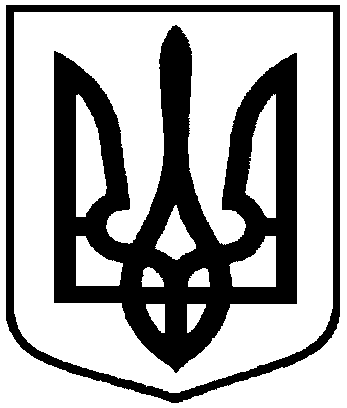      Проект      оприлюднено       «___»_________ 20__ р. від              2020 року  №         -МРЗаступник голови постійної комісії з питань архітектури, містобудування, регулювання земельних відносин, природокористування та екології Сумської міської радиВ.М. ГончаровНачальник управління архітектури та містобудування Сумської міської ради – головний архітекторА.В. КривцовЗавідувач сектору юридичного забезпечення та договірних відносин відділу фінансового забезпечення та правових питань управління архітектури та містобудування Сумської міської радиБ.П. БерестокНачальник правового управління Сумської міської радиО.В. ЧайченкоНачальник управління капітального будівництва Сумської міської радиВ.В. ШиловДиректор департаменту забезпечення ресурсних платежів Сумської міської радиКлименко Ю.М.Перший заступник міського головиВ.В. ВойтенкоЗаступник міського голови,керуючий справами виконавчого комітету Сумської міської радиС.Я. ПакСекретар Сумської міської радиА.В. Баранов